耕地保护-——党建在行动岑溪乡积极抢抓农时全力展开农田翻耕栽种秧苗，到处都是春耕生产，一派繁忙的景象，为全年粮食丰收打下了坚实基础。6月10日上午9点出发，岑溪乡机关党支部以及所有志愿者前往岑溪乡污水处理厂旁开展插秧志愿服务活动。在党建的引领下，全体志愿者和两河口村民们纷纷下田进行稻田插秧。在这片水田的田埂上，大家纷纷撸起袖子、脱掉鞋袜、挽起裤脚、拿起秧苗、走下田坎，将秧苗一排排种下。他们分工协作，有的从车上卸秧苗、有的搬移秧禾、有的插苗，每个步骤有条不紊，相互配合。虽然天气不是很热，但参加义务插秧的党员们、志愿者和村民们豆大的汗水打湿了头发、衣服，裤脚上沾满了淤泥。经过大家一个半小时的协作努力，大约两亩的水田全部插满了绿油油的秧苗，获得了附近村民的一致点赞。岑溪乡为深入贯彻中央关于耕地保护和粮食安全政策，严守耕地红线，坚持问题导向，分类施策、科学规划，以“长牙齿”的硬措施，全力保护耕地。据统计全乡共翻耕被荒弃的粮田60余亩。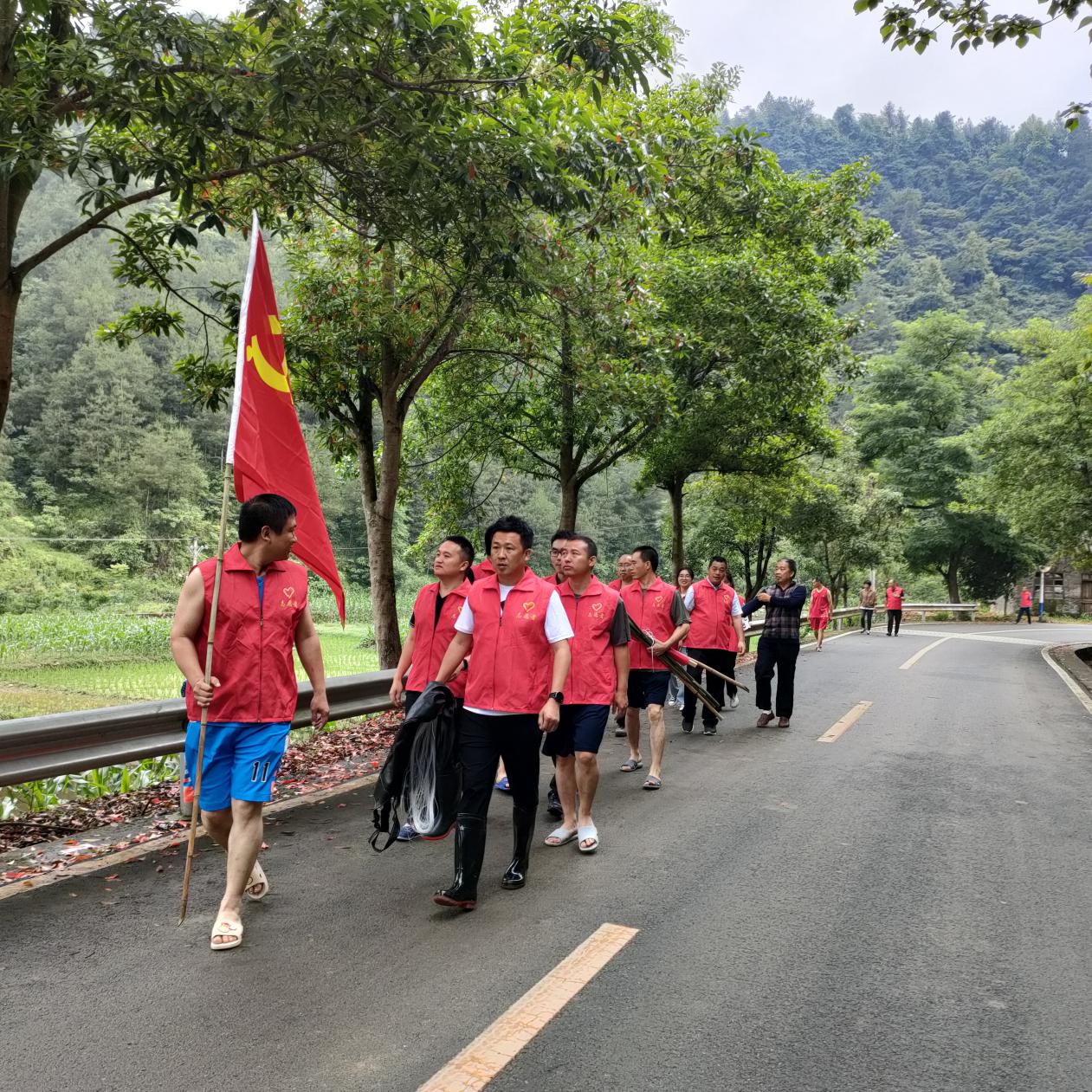 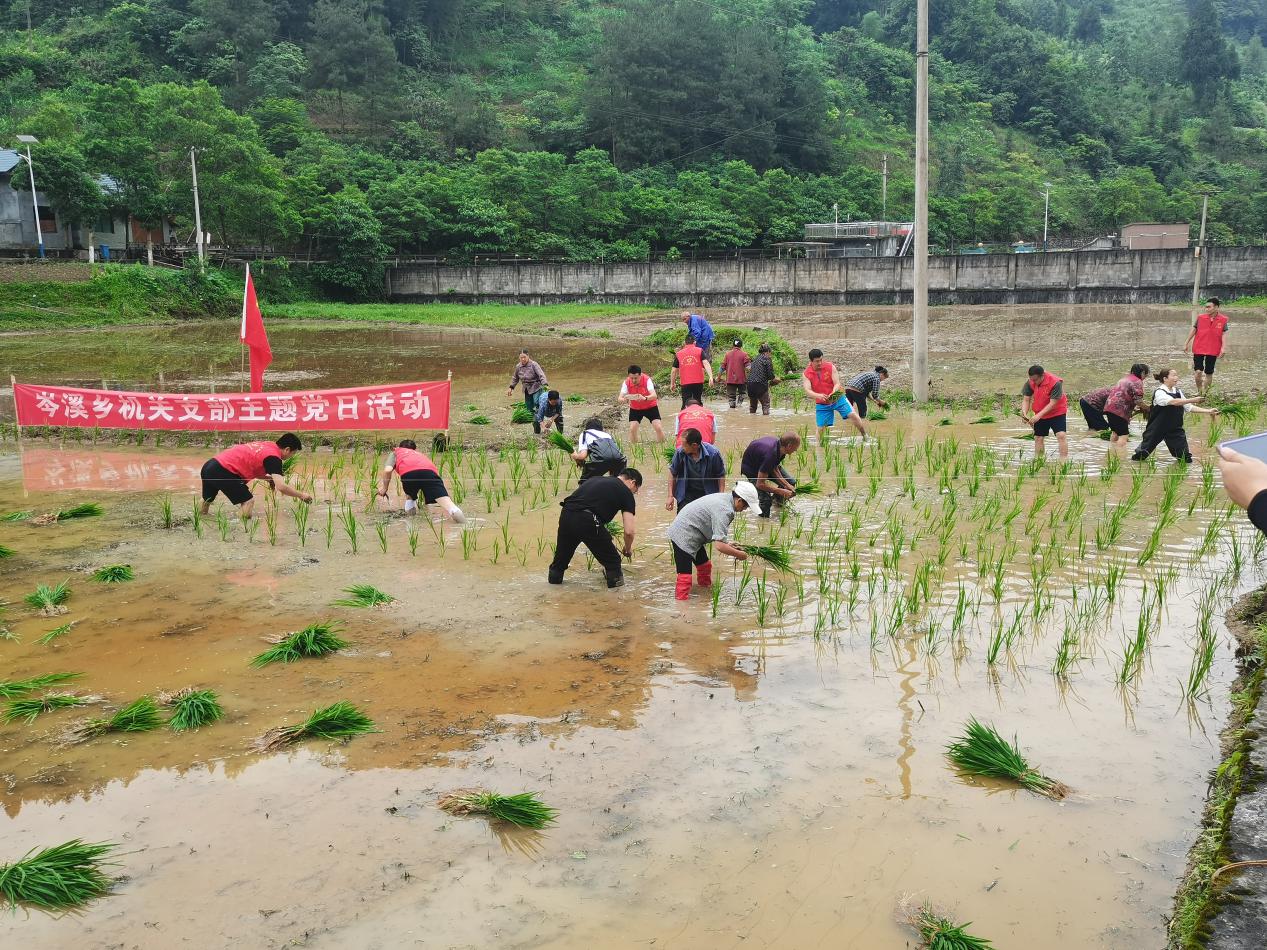 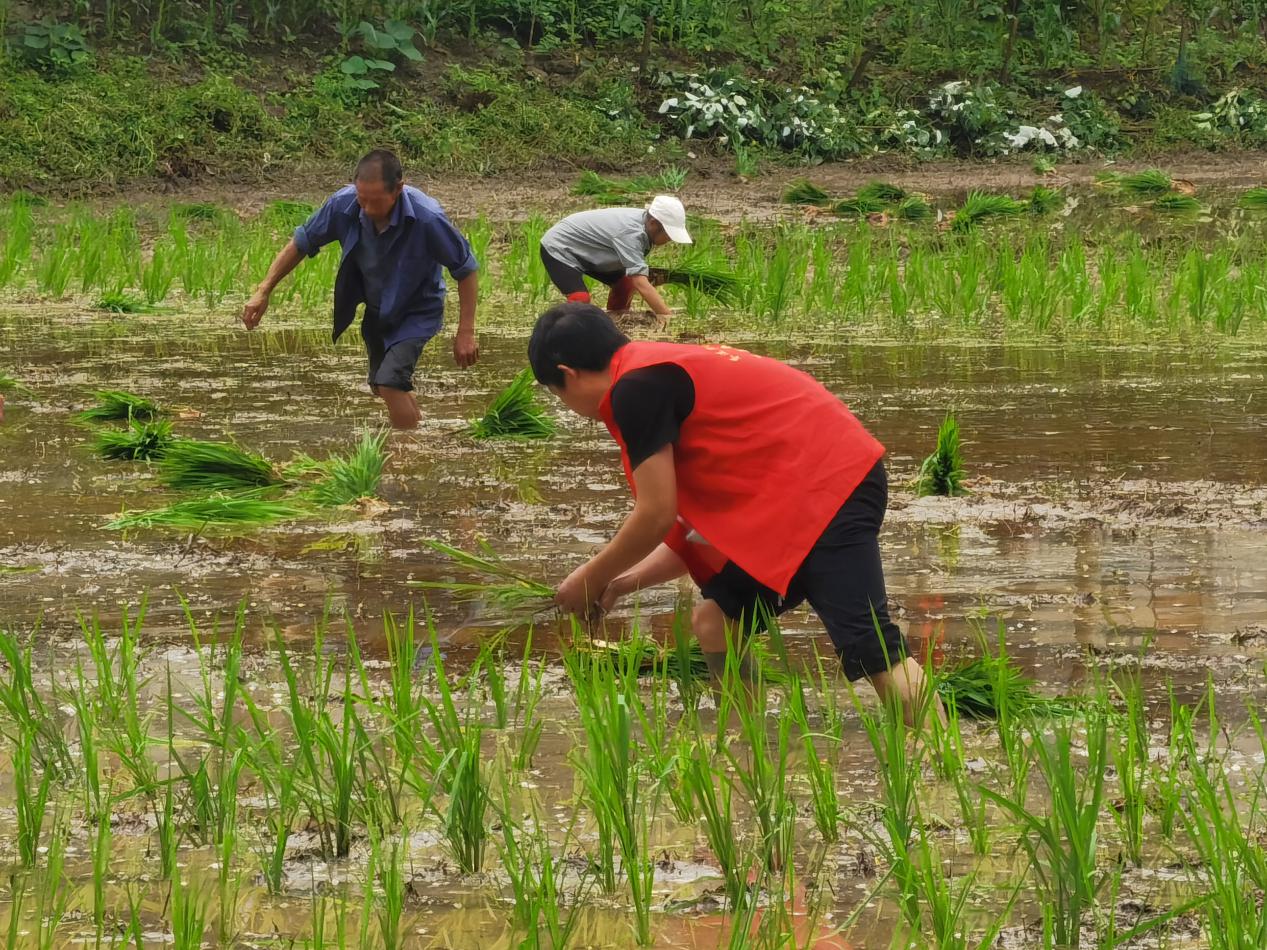 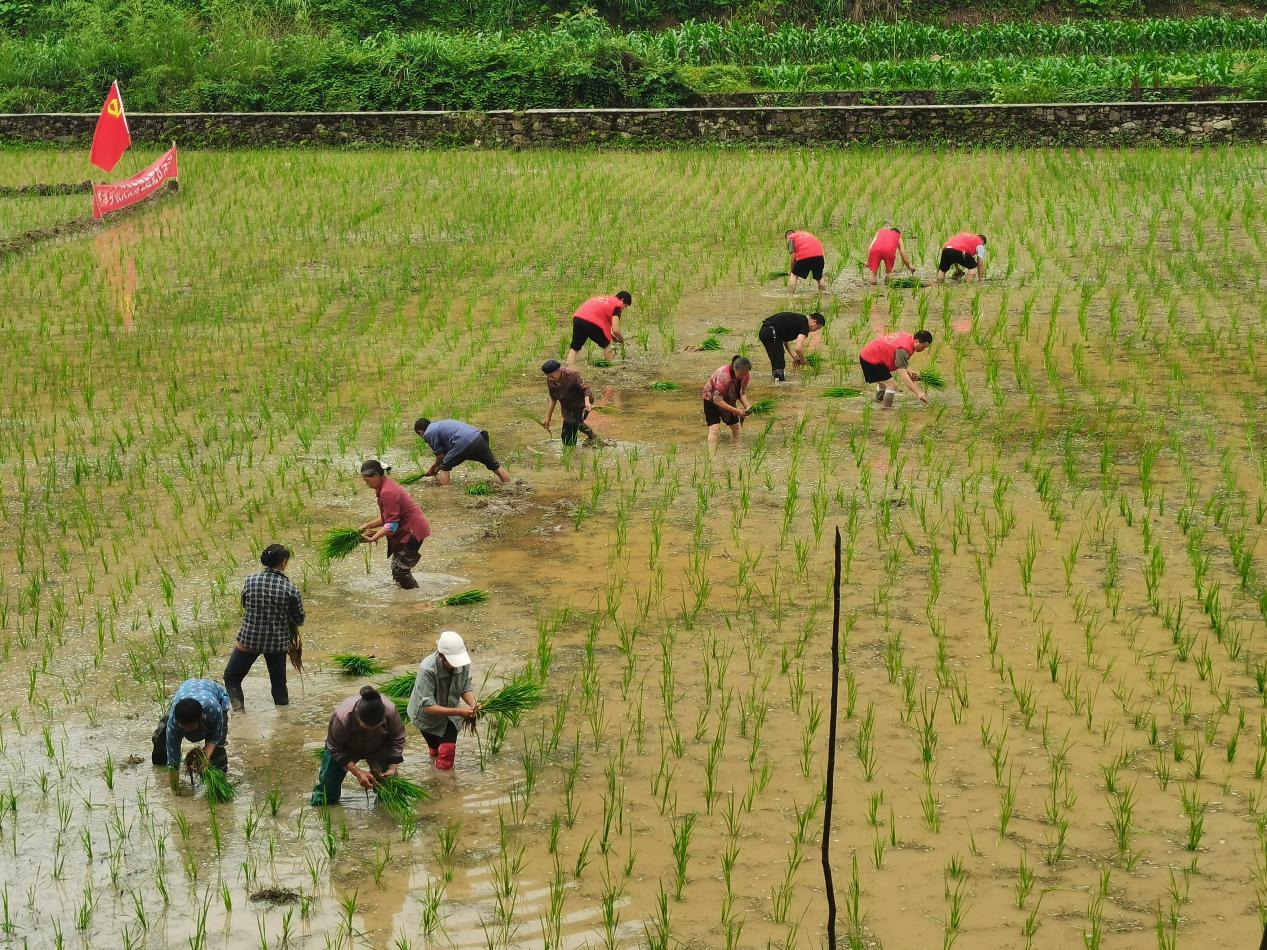 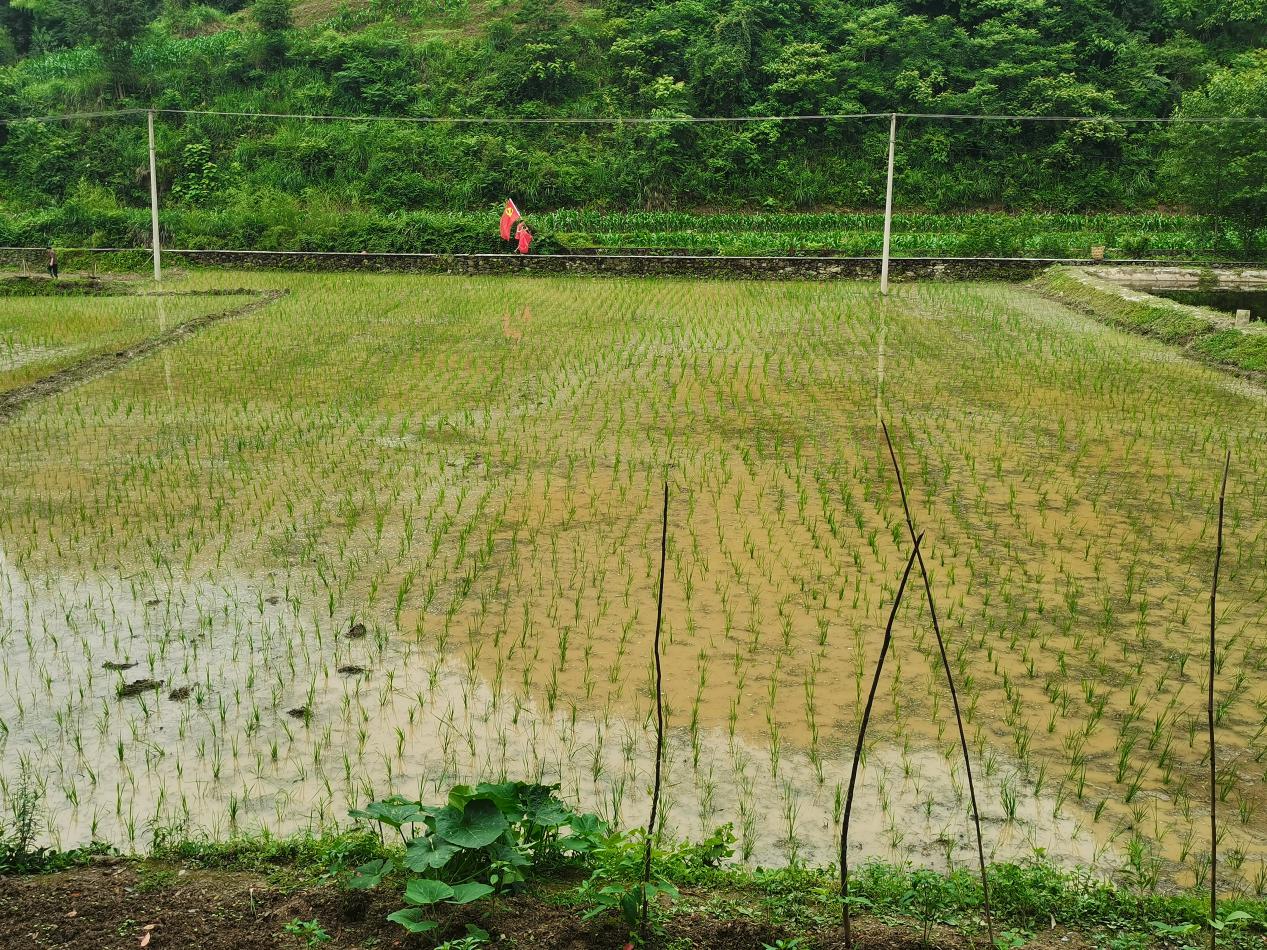 